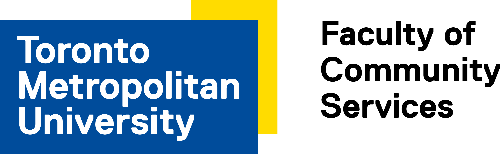 Publication Grant – Spring 2024 Competition Applicant Eligibility: ___Confirmation of Pre-tenure Status (within the first 6 years of contract or employment)Have you successfully applied for a FCS Publication Support Grant in the past? *____Yes		____NoList of previous grantsCo-author Contribution (if applicable):Title of proposed publication: *Targeted journal(s) or other means of dissemination: *  Explain the relevance of this disseminationPlease provide a non-technical, jargon-free summary of your project* (max 250 words) Plans for developing your manuscript: * (max. 500 words)Timeline: * Major Tasks and Completion Dates (max 1 year)Financial Contributions from other sources: * Publication Grant Budget*: Maximum Award: $1,500  Total Amount RequestedUpload Supporting DocumentsINSTRUCTIONS: Questions marked with an asterisk (*) are mandatory Please note maximum word count for each sectionText boxes will expand as you typeOnce completed, save the application form in PDF format and upload onto the Research Information System (RIS) along with supporting documentsWhenTitlePublishedNot PublishedReasonStart DateEnd DateCommentsAmount Requested FCSOther ContributionsTotal Project Costi) PersonnelJustification:Justification:Justification:Justification:iii) Professional Services including Open Access FeesJustification:Justification:Justification:Justification:iv) Supplies and Other ExpensesJustification:Justification:Justification:Justification: